XLVIII сессия IV созываот 15 ноября 2023 года № 286Об утверждении схемы одиннадцатимандатного избирательного округа для проведения выборов депутатов Собрания депутатов Чендемеровского сельского поселения Сернурского муниципального района Республики Марий ЭлВ соответствии со статьями 7 и 13 Закона Республики Марий Эл
«О выборах в органы местного самоуправления в Республике Марий Эл», статьей 8 Устава Чендемеровского сельского поселения Сернурского муниципального района Республики Марий Эл, Собрание депутатов Чендемеровского сельского поселения   р е ш и л о:1. Утвердить схему одного одиннадцатимандатного избирательного округа сроком на десять лет (2024-2033 гг.) для проведения выборов депутатов Собрания депутатов Чендемеровского сельского поселения Сернурского муниципального района Республики Марий Эл
(приложение № 1) и графическое изображение этой схемы
(приложение № 2).2. Опубликовать настоящее решение в газете «Край сернурский»
и обнародовать на официальном сайте в информационно- телекоммуникационной сети «Интернет».3. Настоящее решение вступает в силу со дня его официального опубликования.Приложение № 1к решению Собрания депутатов Чендемеровского сельского поселения от 15 ноября 2023 года № 286СХЕМАодиннадцатимандатного избирательного округа для проведения выборов депутатов Собрания депутатов Чендемеровского сельского поселения Сернурского муниципального района Республики Марий Эл (2024–2033 гг.)Приложение № 2к решению Собрания депутатов Чендемеровского сельского поселения от 15 ноября 2023 г. № 286Графическое изображение схемыодиннадцатимандатного избирательного округа для проведения выборов депутатов Собрания депутатов Чендемеровского сельского поселения Сернурского муниципального района Республики Марий Эл (2024–2033 гг.)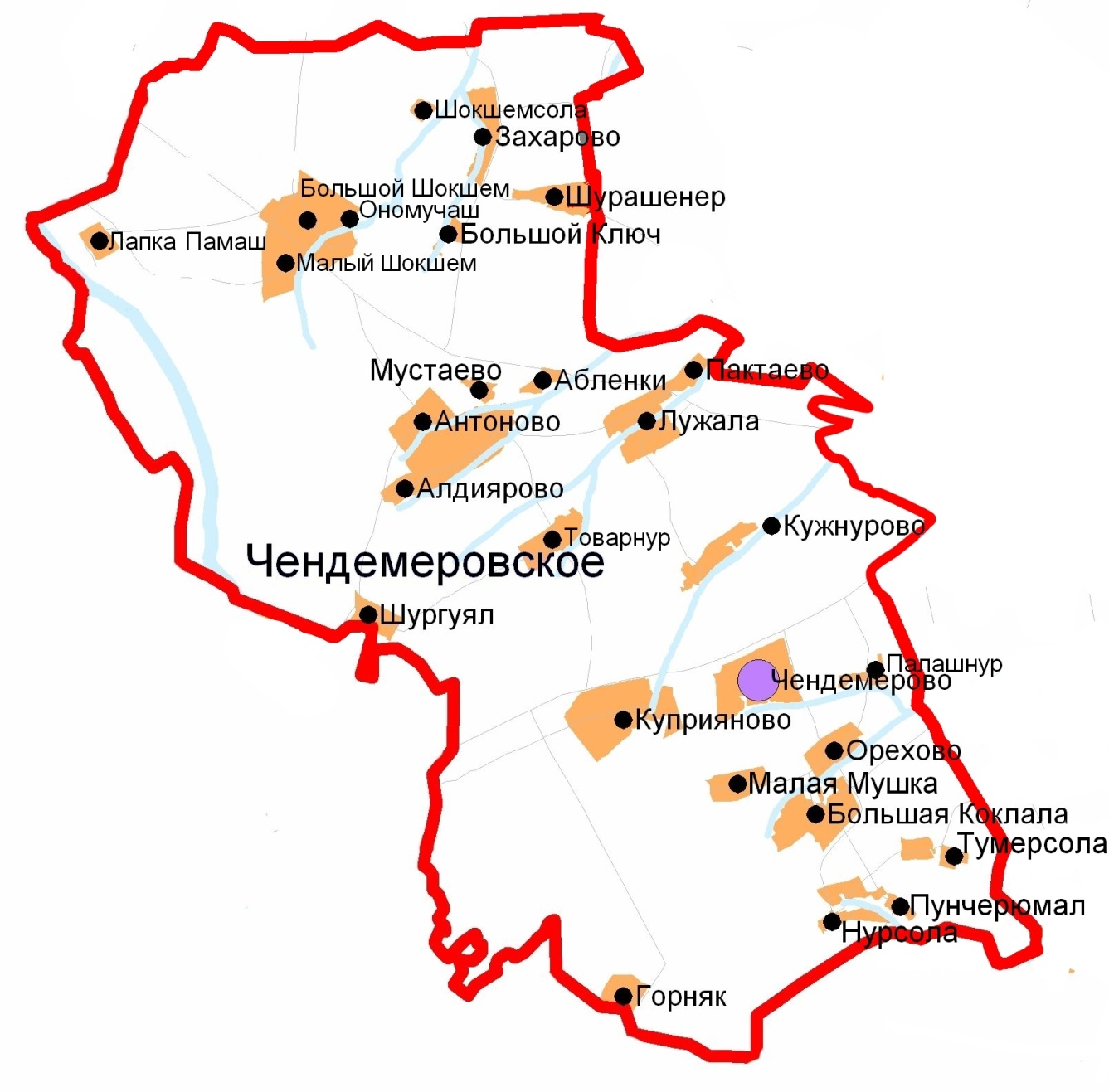 МАРИЙ ЭЛ РЕСПУБЛИК ШЕРНУРМУНИЦИПАЛ РАЙОНЫСОЧЫЛДЕМЫР ЯЛ КУНДЕМ ДЕПУТАТ - ВЛАК ПОГЫНЫНРЕШЕНИЙЖЕРЕШЕНИЕСОБРАНИЯ ДЕПУТАТОВ ЧЕНДЕМЕРОВСКОГО СЕЛЬСКОГО ПОСЕЛЕНИЯ СЕРНУРСКОГО МУНИЦИПАЛЬНОГО РАЙОНА РЕСПУБЛИКИ МАРИЙ ЭЛГлава Чендемеровскогосельского поселения,Председатель Собрания депутатов И.А. МалининНомер избира-тельного округаНаименование избирательного округаКоличество  депутатских мандатов, подлежащих распределению 
в избирательном округеГраницы избирательного округа 
(перечень муниципальных образований, 
входящих в избирательный округ)Число избирателей, зарегистрированных
в избирательном округе1Чендемеровский11Чендемеровское сельское поселение1832